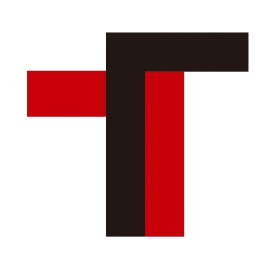 国立大学法人 豊橋技術科学大学アントレプレナーシップ教育推進室主催「アントレプレナーシップ実践講座」開催日時：各回18:00～19:305/11、5/18、5/25、6/1、6/8開催場所：豊橋技術科学大学　講義棟A-208送信先　：entre-office@rac.tut.ac.jp 　担当：土谷、武内申込締切：5月8日(月)17時【　申　込　書　】【ご意見･ご要望】（あればご自由に記載ください）--------------------------------------------------------------------------------------------------------------------ご記入漏れがないか再度ご確認ください。E-mailで以下まで送信ください。【送信先】・E-mail：entre-office@rac.tut.ac.jp　　担当　土谷、武内１．申込日 2023年　　月　　日  ２．参加者氏名２．フリガナ３．所属・団体名   ３．フリガナ４．部署名５．勤務先住所〒６．電話番号７．メールアドレス  